V 3 – ZitronensäureMaterialien: 		Uhrglas, Spatel, IndikatorpapierChemikalien:		Citronensäure, dest. WasserDurchführung: 		Zunächst wird ein Spatel Zitronensäurepulver auf das Uhrglas gegeben und mit Indikatorpapier auf den pH-Wert untersucht. Anschließend wird das Pulver in dest. Wasser gelöst und wiederum mit dem Indikatorpapier untersucht.Beobachtung:			Das Pulver färbt das Indikatorpapier nicht. Erst die Lösung zeigt ein rotes Indikatorpapier an. 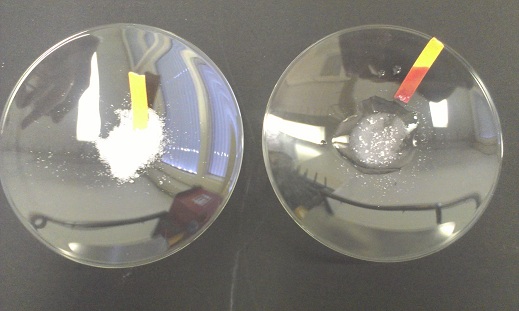 Abb. 5 -  Indikatorpapier vorher und nachherDeutung:	Nach Arrhenius sind Säuren Stoffe, die in wässrigen Lösungen H+-Ionen bilden. Diese Reaktion bestätigt der Versuch:	C5H7O5-COOH(s) + H2O(l) → C5H7O5-COO-(aq) + H+(aq)	Die H+-Ionen werden durch das Indikatorpapier nachgewiesen.Entsorgung:			Die Lösung kann in den Abfluss entsorgt werden.Literatur:	Munder, J.. (2010): Vergleich der Säure-Base-Konzepte von Arrhenius und Brönstedt anhand von Beispielen, abrufbar unter: http://daten.didaktikchemie.uni-bayreuth.de/umat/broensted_arrhenius/ broensted_arrhenius.htm, eingesehen am 14.8.14.GefahrenstoffeGefahrenstoffeGefahrenstoffeGefahrenstoffeGefahrenstoffeGefahrenstoffeGefahrenstoffeGefahrenstoffeGefahrenstoffeCitronensäure - MonohydratCitronensäure - MonohydratCitronensäure - MonohydratH: 318H: 318H: 318P: 305+351+338, 311P: 305+351+338, 311P: 305+351+338, 311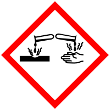 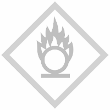 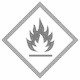 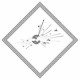 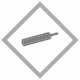 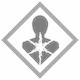 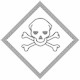 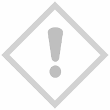 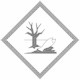 